โป๊ปทรงจัดตั้งสำนักเลขาธิการเพื่อการสื่อสารนครรัฐวาติกัน 27 มิถุนายน 2015 (VIS) 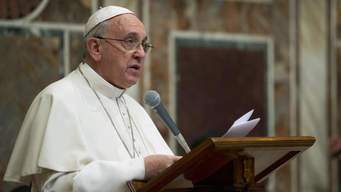 ต่อไปนี้เป็นเอกสารฉบับเต็มของพระสมณลิขิตส่วนพระองค์ของสมเด็จพระสันตะปาปา เพื่อจัดตั้งสำนักเลขาธิการเพื่อการสื่อสาร   
             "บริบทการสื่อสารในปัจจุบัน,เด่นชัดขึ้นจากการเกิดขึ้นและพัฒนาสื่อดิจิตอล, และจากปัจจัยของระดับความเข้มข้นและการมีปฏิสัมพันธ์,ต้องมีการประเมินระบบสารสนเทศของสันตะสำนักและความมุ่งมั่นอย่างต่อเนื่องเพื่อการปรับโครงสร้างองค์กรคำนึงถึงสิ่งที่ได้พัฒนาในอดีต ภายในโครงสร้างการสื่อสารของสันตะสำนักที่ดำเนินการอย่างเด็ดขาดต่อการบูรณาการและการจัดการแบบครบวงจร
         ด้วยเหตุผลเหล่านี้,ข้าพเจ้าพิจารณาว่า บัดนี้ การสื่อสารนำหน่วยงานเหล่านี้ทั้งหมดมารวมกันด้วยวิธีต่างๆ ในคณะสมณะชั้นสูงชุดใหม่ของคูเรียโรมัน ซึ่งได้ชื่อว่าสำนักเลขาธิการเพื่อการสื่อสาร.           ด้วยวิธีนี้  ระบบการสื่อสารของสันตะสำนักจะสามารถตอบสนองความต้องการของภารกิจของพระศาสนจักรดีขึ้น
             ดังนั้น    หลังจากที่มีรายงานการตรวจสอบและการศึกษา,ได้รับการศึกษาความเป็นไปได้ และได้รับฟังความเห็นเป็นเอกฉันท์ของคณะพระคาร์ดินัล,ข้าพเจ้าขอจัดตั้งสำนักเลขาธิการเพื่อการสื่อสารตามข้อกำหนดดังต่อไปนี้มาตรา  1
        หน่วยงานต่อไปนี้จะถูกผสานรวมเข้ากับคณะสมณะชั้นสูง,ตามที่คณะกรรมาธิการเพื่อสื่อวาติกัน  จัดตั้งคณะกรรมาธิการสำหรับวาติกันสื่อณ วันที่ 30 เมษายน 2015, เป็นวันที่จัดตั้ง: สมณกระทรวงเพื่อการสื่อสารด้านสังคม  ได้แก่ สำนักข่าววาติกัน,งานบริการอินเทอร์เน็ต, วิทยุวาติกัน; ศูนย์วิทยุโทรทัศน์วาติกัน; หนังสือพิมพ์รายวัน L'Osservatore Romano; สิ่งตีพิมพ์วาติกัน; บริการถ่ายภาพ; โรงพิมพ์วาติกัน
มาตรา  2
          ตั้งแต่วันที่พิมพ์สมณลิขิตส่วนพระองค์ (Motu Proprio) ฉบับปัจจุบัน  หน่วยงานเหล่านี้ ประกาศในปัจจุบัน จะยังคงดำเนินงานของพวกเขา, แต่ตัวชี้วัดที่กำหนดโดยสำนักเลขาธิการเพื่อการสื่อสาร
มาตรา 3
         คณะสมณชั้นสูงชุดใหม่ ตามที่ตกลงกับสำนักเลขาธิการของรัฐ,จะใช้เว็บไซต์ของสันตะสำนักwww.vatican.va และการบริการทวิตเตอร์ของพระสันตะปาปาที่มีชื่อว่า @pontifex
มาตรา 4
        สำนักเลขาธิการเพื่อการสื่อสารจะเริ่มงานในวันที่ 29 มิถุนายน 2015 และจะมีที่ทำการชั่วคราวที่ Palazzo Pio, Piazza Pia 3 00120 Vatican City. 
           ข้าพเจ้าขอสั่งการว่า จะต้องปฏิบัติตามทุกสิ่งที่ข้าพเจ้าได้กำหนดไว้ในสมณลิขิตนี้,ไม่ทำตามข้อกำหนดใดที่ขัดแย้งกับข้อกำหนดนี้  ซึ่งจะกล่าวถึงเป็นพิเศษ,และข้าพเจ้าขอร่าง​​ราชกฤษฎีกาว่า ซึ่งตีพิมพ์คำประกาศในหนังสือพิมพ์รายวัน  ' Osservatore Romano, และต่อมา ใน Acta Apostolicae Sedis. ที่ได้ให้ไว้ที่กรุงโรม,ณ จตุรัสนักบุญเปโตร, วันที่ 27 เดือนมิถุนายน 2015, ปีที่สามของสมณศักดิ์ของข้าพเจ้า"
            สมเด็จพระสันตะปาปา,ตามด้วยสมณลิขิตส่วนพระองค์ “Motu Proprio " ฉบับปัจจุบัน ที่จัดตั้งสำนักเลขาธิการเพื่อการสื่อสาร  โดยจัดตั้งบุคคลเหล่านี้:
 - Msgr. Dario Edoardo Vigano, director of the Vatican Television Centre, as prefect of the Secretariat for Communication;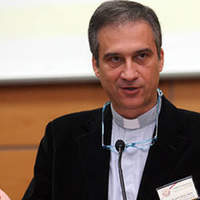 - Msgr. Lucio Adrian Ruiz, head of the Vatican Internet Service, as secretary;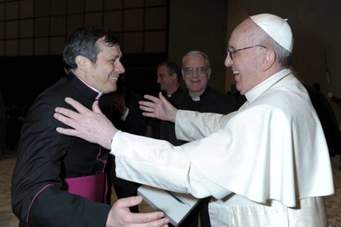 - Paolo Nusiner, director general of Avvenire, Nuova Editoriale Italiana, as director general; and- Giacomo Ghisani, head of the Office for International Relations and Legal Affairs of Vatican Radio and member of the managing board of the Vatican Television Centre, as deputy director general.